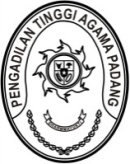 PENGADILAN TINGGI AGAMA PADANGKEPUTUSAN KETUA PENGADILAN TINGGI AGAMA PADANGNOMOR : W3-A/       /OT.01.2/X/2021TENTANGPENUNJUKAN PANITIAKEGIATAN FORUM GRUP DISCUSSION (FGD) PENGENDALIAN INTERN ATAS PELAPORAN (PIPK) TAHUN ANGGARAN 2021Menimbang	:	a.	surat Sekretaris Mahkamah Agung RI Nomor 2198/SEK/KU.03/10/2021 Tentang Penerapan Pengendalian Intern atas Pelaporan Keuangan tanggal 15 Oktober 2021Mengingat   	:	1.	 Undang- Undang Nomor 1 Tahun 2004 Tentang Pembendaharaan Negara;Undang-undang Nomor 17 Tahun 2003 tentang Keuangan Negara.Undang- Undang Nomor 15 Tahun 2004 Tentang Pemeriksaan Pengelolaan dan Tanggung Jawab Keuangan Negara;Peraturan Pemerintah Nomor 60 Tahun 2008 tentang Sistem Pengendalian Intern Pemerintah;Peraturan Pemerintah Nomor 71 tahun 2010 Tentang Standar Akuntansi Pemerintah;Peraturan Mahkamah Agung Nomor 03 Tahun 2012 Tentang Biaya Proses Penyelesaian Perkara dan Pengelolaannya pada Mahkamah Agung;Peraturan Menteri Keuangan Nomor 224/PMK.05/2016 Tentang Perubahan Atas Peraturan Menteri Keuangan Nomor 219/PMK.05/2013 Tentang Kebijakan Akuntasi Pemerintah Pusat;Peraturan Menteri Keuangan Nomor 225/PMK.05/2016 tentang Penerapan Standar Akuntansi Pemerintah Berbasis Akrual pada Pemerintah PusatPeraturan Menteri Keuangan Nomor 17 Tahun 2019 Tentang Pedoman Penerapan, Penilaian, dan Reviu Pengendalian Intern Atas Pelaporan Keuangan Pemerintah Pusat;Keputusan Sekretaris Mahkamah Agung RI Nomor 657/SEK/SK/X/2018 tentang Pedoman Akuntansi Berbasis Akrual dan Pelaporan Keuangan.M E M U T U S K A NMenetapkan	:	KEPUTUSAN KETUA PENGADILAN TINGGI AGAMA PADANG TENTANG PENUNJUKAN PANITIA FORUM GRUP DISCUSSION ( FGD) PENGENDALIAN INTERN ATAS PELAPORAN KEUANGAN (PIPK) TAHUN ANGGARAN 2021;KESATU	:	Menunjuk Panitia Forum Grup Discussion (FGD) Pengendalian Intern Atas Pelaporan Keuangan (PIPK) TA 2021 dengan susunan sebagaimana tersebut dalam lampiran keputusan ini;KEDUA	:	Tim bertugas Mengadakan kegiatan Forum Grup Discussion (FGD) Pengendalian Intern Atas Pelaporan Keuangan (PIPK) Tahun Anggaran 2021KETIGA	:	Keputusan ini berlaku terhitung sejak tanggal ditetapkan dengan ketentuan apabila terdapat kekeliruan akan diperbaiki sebagaimana mestinya;Ditetapkan di Padangpada tanggal 25 Oktober 2021KETUA PENGADILAN TINGGI AGAMA PADANG,Drs. H. ZEIN AHSAN, M.H. NIP. 195508261982031004LAMPIRAN KEPUTUSAN KETUAPENGADILAN TINGGI AGAMA PADANGNOMOR	:W3-A/      /OT.01.2/X/2021TANGGAL	:25 OKTOBER 2021PANITIAKEGIATAN FORUM GRUP DISCUSSION (FGD) PENGENDALIAN INTERN ATAS PELAPORAN (PIPK) TAHUN ANGGARAN 2021PENGADILAN TINGGI AGAMA PADANGKETUA PENGADILAN TINGGI AGAMAPADANG,Drs. H. ZEIN AHSAN, M.H.NIP. 195508261982031004Penanggung jawab:Ketua Pengadilan Tinggi Agama PadangWakil Ketua Pengadilan Tinggi Agama PadangSekretaris Pengadilan Tinggi Agama PadangKetua:Mukhlis, S.H.Anggota:Millia Sufia, S.E.,S.H.,M.M.Elsa Rusdiana, S.E.Fitrya Rafani, A.Md.Novia Mayasari,S.E.Efri SukmaYova Nelindy, A.MdHutri HengkiRajab